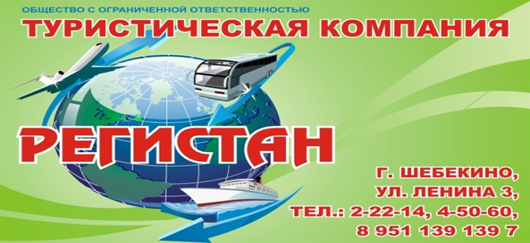 Номер в едином Федеральном Реестре туроператоров РТО  010460Гостевой дом "SAFAR" п. ОрджоникидзеПрекрасные пляжи: гостевой дом находится в шаговой доступности от нескольких пляжей, каждый из которых удивит  своей уникальностьюШикарный вид из окна: Прямо из номера открывается замечательный вид на бухту "Провато"Не покидая территорию гостевого дома Вы можете посетить кафе с домашней кухнейСТОИМОСТЬ ЗА ЗАЕЗД С 1 ЧЕЛОВЕКА:В стоимость входит: Проезд на комфортабельном автобусе, проживание в номерах выбранной категории, сопровождение, страховка от несчастного случая на время проездаЕсли приобретается отдельный проезд:  Взрослые -5500 руб., дети до 10 лет - 5000 руб.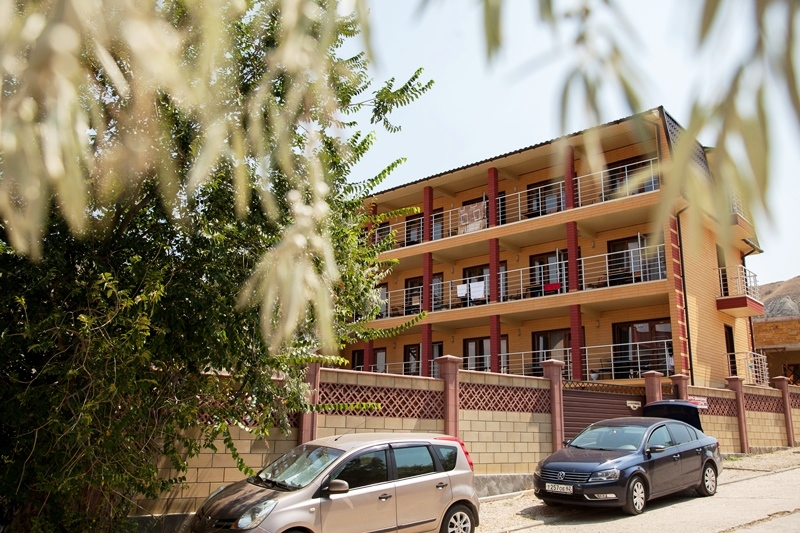 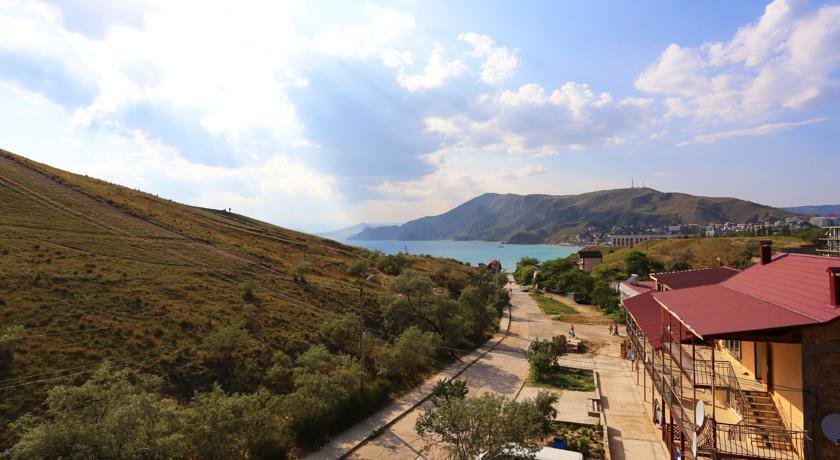 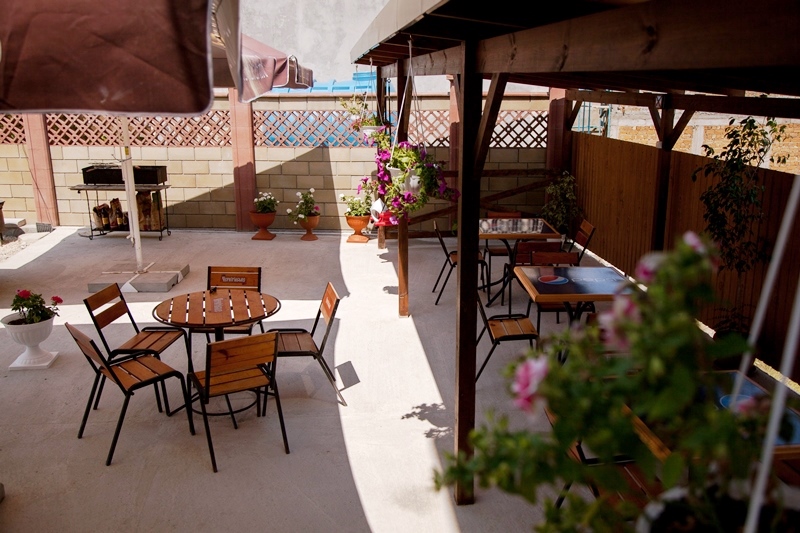 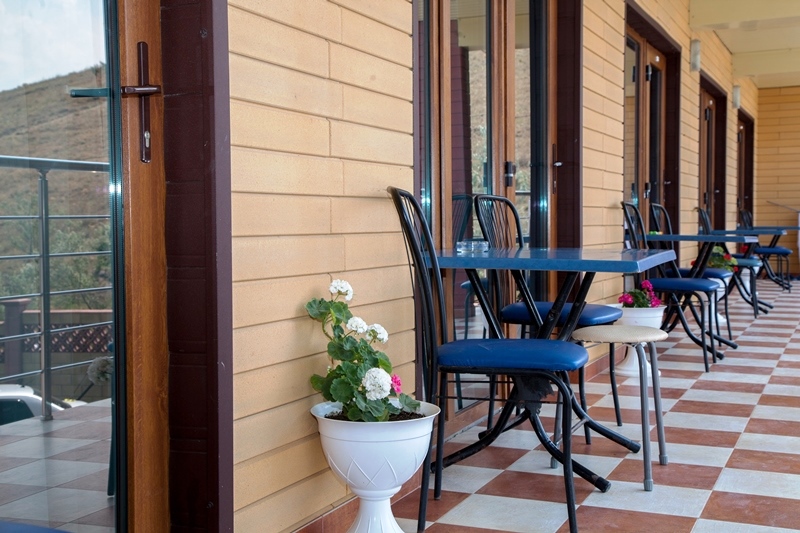 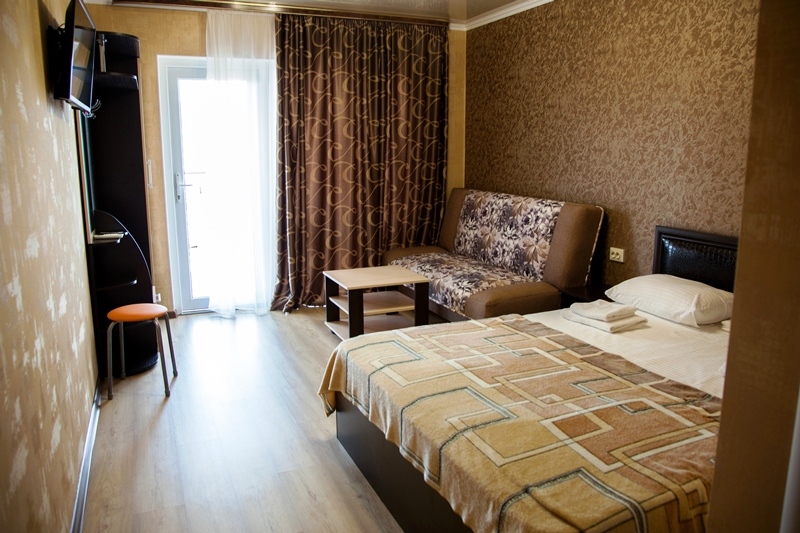 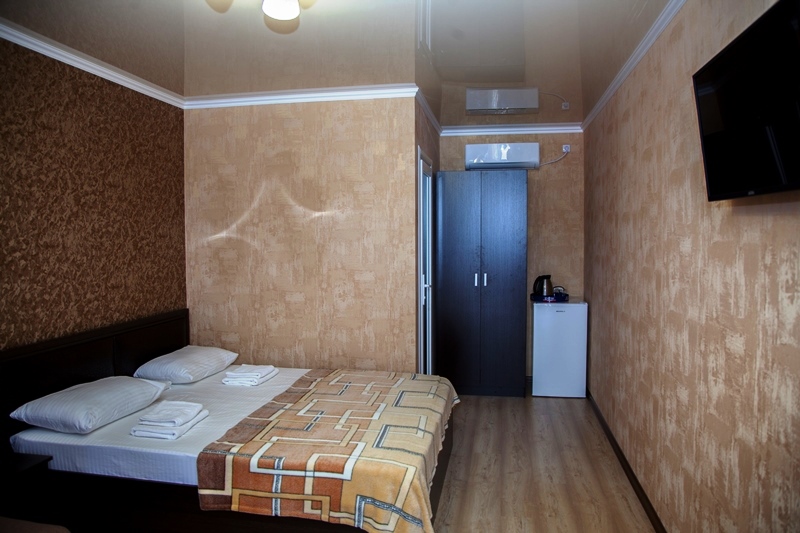 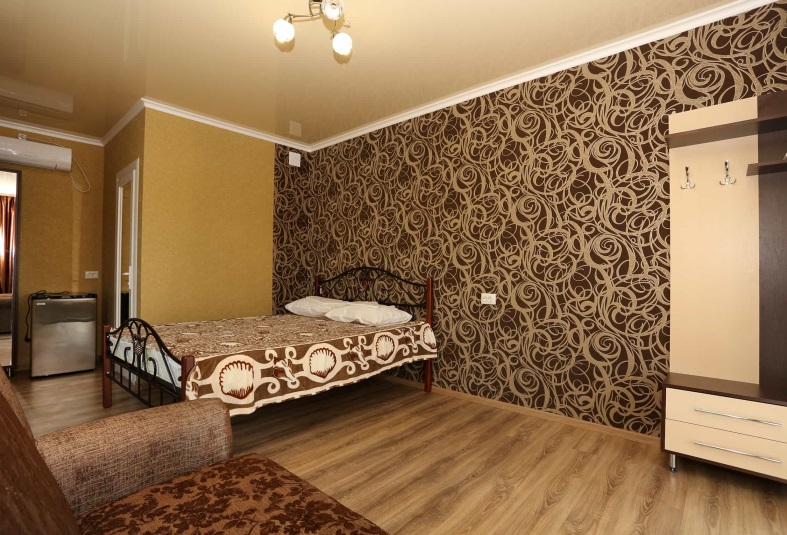 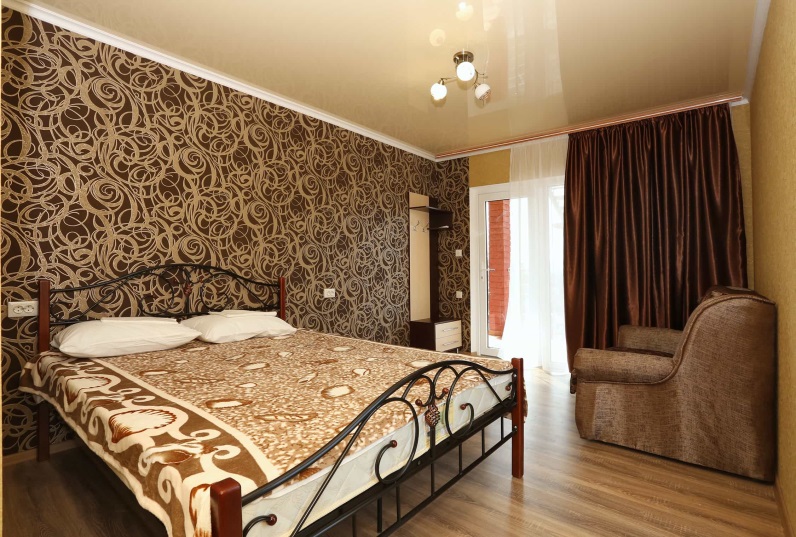 Площадь номера: 17 кв.м.        Санузел+Душ: в номереМебель: двуспальная кровать, диван-кровать, шкаф, прикроватные тумбочки, журнальный столик, прихожая, вешалка, зеркало, обеденная зонаУдобства: кондиционер, телевизор, кабельное ТВ, холодильник, фен, эл. чайник, посуда, балкон, интернетРАССТОЯНИЯ:Расстояния: 	- пляж песчаный - 5 минут- пляж галечный - 5 минут- набережная - 7 минут- центр - 7 минут- центр развлечений - 7 минут- рынок - 7-10 минут- магазин продукты - 5 минут- остановка маршрутки - 7 минут- аптека - 7-10 минутПитание: общая кухня (самостоятельно) + столоваяК Вашим услугам (дополнительно): 	- трансфер- стиральная машина- Wi-Fi интернет- экскурсии- мангал- барбекю- зеленый двор- беседка- гладильная + утюг- СВЧ- кабельное ТВСмена белья: 	1 раз в 5 днейСмена полотенец: 	1 раз в 5 днейУборка в номере: 	1 раз в 3 дняОграничения: 	- с животными не принимаем в номерах не куритьГрафик выездов2-х мест.  стандарт3-х мест. стандартдоп. место08.06 – 17.06.2021   1420012100790015.06 – 24.06.20211420012100790022.06 – 01.07.20211420012100790029.06 – 08.07.20211700013600790006.07 – 15.07.20211700013600790013.07 – 22.07.20211700013600790020.07 – 29.07.20211700013600790027.07 – 05.08.20211700013600790003.08 – 12.08.20211700013600790010.08 – 19.08.20211700013600790017.08 – 26.08.20211700013600790024.08 – 02.09.20211660013300790031.08 – 09.09.20211420012100790007.09 – 16.09.202114200121007900